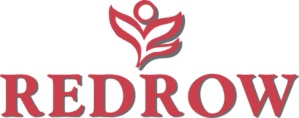 JOB DESCRIPTIONEmploying Company:	Redrow Homes Ltd (Group Services)Location:	St David’s ParkJob Title:	Graduate Software ProgrammerReports to:	Development ManagerJob Purpose:	To assist in the development of internal bespoke software applications to meet the Group’s business requirements using best practicesScope:	The Graduate Software Programmer will follow a dedicated scheme in the IT department to develop their software development and database skills.  	Working as part of a development team they will develop the necessary skills to create new or maintain existing applications as defined in business requirements. They’ll work closely with the System Analysts, DBA’s and testers in order to ensure that systems are built and delivered according to the development procedures.Key Responsibilities:Develop ApplicationsWorking from application design documents, user stories and UI wireframes, work with the Systems Analyst team with guidance from fellow developers to understand the requirements. Develop new or amend existing functionality using the chosen technology stack (C#, XAML, Entity Framework, MSSQL) in line with coding standards and best practices to meet the needs of the business. Attend project meetings, stand-ups and other related sprint meetings to assist in the development of work as defined with your manager.Test ApplicationsThoroughly test all changes made to the application code base to ensure all functionality developed meets the requirements specified and functions without error.Write unit tests ensuring a high level of code coverage is achieved, executing unit tests prior to committing changes to the version control system.Support ApplicationsWorking with IT Support and other departments within the organisation, help in identifying and resolving issues within the application codebase.Working Relationships:Internal:	IT Dept; User Project teams; Division and Group Depts.These are illustrative duties and the post holder will be expected to become involved in a range of work to enable the department to respond effectively to the requirements of the Company.